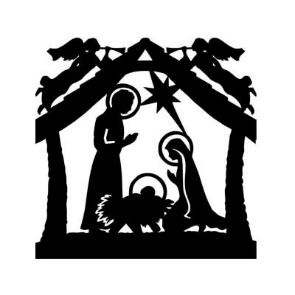 Bienestar Universitario “Por el bien ser y el bien estar”                                                          Desarrollo CulturalFICHA DE INSCRIPCIÓN CONCURSO- EXPOSICIÓN DE PESEBRES 2018SEDE: ______________________Modalidad: Bíblico __Miniatura__Colgante__  Nombre del Pesebre: ______________________________Materiales Utilizados: ___________________________________________________________________________________________________________________________________MENSAJE ALUSIVO A VIVE LA NAVIDAD EN FAMILIA___________________________________________________________________________________________________________________________________________________________________Las personas que nos inscribimos a continuación, nos comprometemos a participar personalmente en la elaboración del pesebre para el Concurso.Nombre de la persona de contacto: ________________________ Celular: __________________Correo Electrónico: ________________________ESPACIO QUE OCUPA EL PESEBRE: ________________UBICACIÓN: MESA: ___      TECHO:      ___ PARED: ___      PISO: ____    REQUERIMIENTOS ESPECIALES (energía eléctrica, otros...) ___________________________________________________________________________________________________________________________________________________________________Inscripciones  hasta el lunes 19  de noviembre en la Jefatura de Desarrollo Cultural  (Edificio O), o al correo electrónico marta.puerta@unisabana.edu.co Instalación de los pesebres: viernes 30 de noviembre, sábado 1ero. de diciembre, lunes 3   de diciembre.Mayores informes: Extensiones: 20212-20251-20203 / www.unisabana.edu.co Bienestar Universitario Cultura  Concursos./  bienestar.universitario@unisabana.edu.co 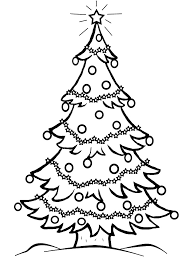 Bienestar Universitario “Por el bien ser y el bien estar”                                                           Desarrollo CulturalFICHA DE INSCRIPCIÓN CONCURSO- EXPOSICIÓN DE ÁRBOLES 2018SEDE: ______________________Nombre del Árbol: ______________________________Materiales Utilizados: ___________________________________________________________________________________________________________________________________MENSAJE ALUSIVO A VIVE LA NAVIDAD EN FAMILIA___________________________________________________________________________________________________________________________________________________________________Las personas que nos inscribimos a continuación, nos comprometemos a participar personalmente en la elaboración del árbol para el Concurso.Nombre de la persona de contacto: ________________________ Celular: __________________Correo Electrónico: ________________________ESPACIO QUE OCUPA EL ARBOL: ________________UBICACIÓN: MESA: ___      TECHO:      ___ PARED: ___      PISO: ____    REQUERIMIENTOS ESPECIALES (energía eléctrica, otros...) ___________________________________________________________________________________________________________________________________________________________________Inscripciones  hasta el lunes 19  de noviembre en la Jefatura de Desarrollo Cultural  (Edificio O), o al correo electrónico marta.puerta@unisabana.edu.co Instalación de los pesebres: viernes 30 de noviembre, sábado 1ero. de diciembre, lunes 3   de diciembre.Mayores informes: Extensiones: 20212-20251-20203 / www.unisabana.edu.co Bienestar Universitario Cultura  Concursos./  bienestar.universitario@unisabana.edu.co NoNOMBREDEPENDENCIACELULAR/EXTENSIÓN12345678910NoNOMBREDEPENDENCIACELULAR/EXTENSIÓN12345678910